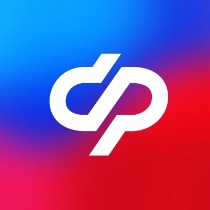 Отделение Социального фонда РФ по Томской области	Пресс-релиз от 07.08.2023Единовременное пособие при передаче ребенка на воспитание в семью получили более 190 семей Томской областиВ этом году 192 семьи, которые приняли на воспитание детей, получили единовременную выплату от Социального фонда России. На обеспечение этих целей региональное Отделение СФР направило около 11 млн. 775 тыс. рублей.Единовременное пособие при передаче ребенка на воспитание в семью – это разовая мера поддержки, на получение которой имеют право усыновители детей, а также их опекуны, попечители или приемные родители. При этом они должны быть гражданами РФ и постоянно проживать на территории России.Поскольку выплата является разовой, она предоставляется в фиксированном размере. В Томской области это – 29 781,74 руб. - для районов с районным коэффициентом 1,3 и 34 363,55 руб. для районов с районным коэффициентом 1,5. Отметим, если семья приняла на воспитание сразу нескольких детей, пособие положено на каждого из них.Для получения единовременного пособия необходимо обратиться с заявлением в клиентскую службу ОСФР по Томской области или МФЦ. От заявителя потребуется копия решения суда об усыновлении ребенка, остальные документы специалисты ОСФР самостоятельно запросят по межведомственному взаимодействию. Также заявление можно подать через портал госуслуг или направить по почте (в этом случае направляется нотариально заверенная копия решения суда об усыновлении).Важно! Заявление необходимо подать в течение 6 месяцев со дня вступления в силу решения суда об усыновлении либо со дня вынесения органом опеки и попечительства решения об установлении опеки или попечительства, либо со дня заключения договора о принятии ребенка в семью.Решение о назначении пособия принимается в течение 10 рабочих дней после поступления соответствующего заявления. При отсутствии необходимых документов и сведений срок рассмотрения может быть продлен на 20 рабочих дней. Если в заявлении будут указаны недостоверные сведения либо в течение 10 рабочих дней со дня его регистрации не будут представлены документы, то будет принято решение об отказе в назначении пособия.Если у вас остались вопросы, звоните по телефону ЕКЦ: 8-800-100-00-01.________________________________________________Группа по взаимодействию со СМИ Отделения Социального фонда РФ по Томской областиТел.: (3822) 60-95-12; 60-95-11;E-mail: smi@080.pfr.ru